CRONOPROGRAMMA DEL PROGETTO GRUPPO ACRONOPROGRAMMA DEL PROGETTO GRUPPO BCRONOPROGRAMMA DEL PROGETTO GRUPPO CCronoprogramma Finanziario del Progetto (indicare gli importi per costo)Gruppo A – Gruppo B – Gruppo C_______________________, lì _______/_____/_______Timbro e Firma del Richiedente________________________________ALLEGATO CALLEGATO CALLEGATO C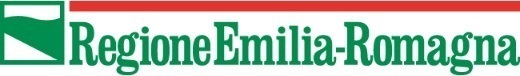 Direzione Generale Agricoltura, caccia e pescaServizio Attività faunistico-venatorie e pescaDirezione Generale Agricoltura, caccia e pescaServizio Attività faunistico-venatorie e pescaDirezione Generale Agricoltura, caccia e pescaServizio Attività faunistico-venatorie e pesca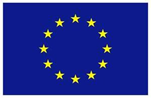 UNIONE EUROPEA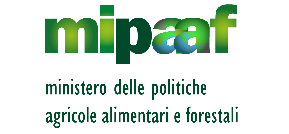 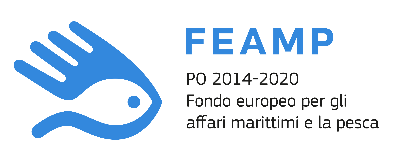 Investimenti produttivi destinati all’acquacolturaArt. 48 del Reg. (UE) n. 508/2014ALLEGATO ALL’AVVISO PUBBLICO - Annualità 2020PRIORITÀ n. 2 – Obbiettivi tematici n 3 – 4 - 6Favorire un’acquacoltura sostenibile sotto il profilo ambientale, efficiente in termini di risorse, innovativa, competitiva e basata sulle conoscenzeInvestimenti produttivi destinati all’acquacolturaArt. 48 del Reg. (UE) n. 508/2014ALLEGATO ALL’AVVISO PUBBLICO - Annualità 2020PRIORITÀ n. 2 – Obbiettivi tematici n 3 – 4 - 6Favorire un’acquacoltura sostenibile sotto il profilo ambientale, efficiente in termini di risorse, innovativa, competitiva e basata sulle conoscenzeInvestimenti produttivi destinati all’acquacolturaArt. 48 del Reg. (UE) n. 508/2014ALLEGATO ALL’AVVISO PUBBLICO - Annualità 2020PRIORITÀ n. 2 – Obbiettivi tematici n 3 – 4 - 6Favorire un’acquacoltura sostenibile sotto il profilo ambientale, efficiente in termini di risorse, innovativa, competitiva e basata sulle conoscenzeCRONOPROGRAMMA DEGLI INVESTIMENTICRONOPROGRAMMA DEGLI INVESTIMENTICRONOPROGRAMMA DEGLI INVESTIMENTIRagione sociale del richiedenteC.F./P.IVAElenco investimenti indicati nella Tabella 2 dell’allegato B202020202020202020202020202020202020202020202020202120212021202120212021202120212021202120212021OperazioneIntervento Feb.Mar.AprMagGiuLugAgoSettOttNovDicGenFebMarAprMag3.1.1a)3.1.1b)3.1.1...)3.1.2a)3.1.2b)3.1.2...)3.1.3a)3.1.3b)3.1.3…)3.1.4a)3.1.4b)3.1.4...)3.1.5a)3.1.5b)3.1.5...)3.1.6a)3.1.6b)3.1.6…)3.1.7a)3.1.7b)3.1.7…)Elenco investimenti indicati nella Tabella 2 dell’allegato B202020202020202020202020202020202020202020202020202120212021202120212021202120212021202120212021OperazioneIntervento Feb.Mar.AprMagGiuLugAgoSettOttNovDicGenFebMarAprMag3.2.1a)3.2.1b)3.2.1...)3.2.2a)3.2.2b)3.2.2...)3.2.3a)3.2.3b)3.2.3…)Elenco investimenti indicati nella Tabella 2 dell’allegato B202020202020202020202020202020202020202020202020202120212021202120212021202120212021202120212021OperazioneIntervento Feb.Mar.AprMagGiuLugAgoSettOttNovDicGenFebMarAprMag3.3.1a)3.3.1b)3.3.1...)Costo per:Esercizio finanziario 2020Esercizio finanziario 2021Totale